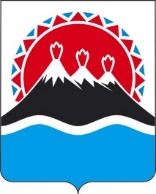 П О С Т А Н О В Л Е Н И ЕПРАВИТЕЛЬСТВАКАМЧАТСКОГО КРАЯг. Петропавловск–КамчатскийПРАВИТЕЛЬСТВО ПОСТАНОВЛЯЕТ:1. Внести в постановление Правительства Камчатского края от 17.01.2023 № 11-П «О внесении изменений в государственную программу Камчатского края «Развитие экономики и внешнеэкономической деятельности Камчатского края», утвержденную постановлением Правительства Камчатского края от 01.07.2021 № 277-П» изменение, дополнив часть 2 постановляющей части предложением следующего содержания: «Действие пункта 1 части 3, абзаца 1 подпункта «б» пункта 2 части 3, строки 2.18 таблицы части 9 приложения к настоящему постановлению распространяется на правоотношения, возникшие с 16 марта 2022 года.».2. Настоящее постановление вступает в силу после дня его официального опубликования.[Дата регистрации]№[Номер документа]О внесении изменений в постановление Правительства Камчатского края от 17.01.2023 № 11-П «О внесении изменений в государственную программу Камчатского края «Развитие экономики и внешнеэкономической деятельности Камчатского края», утвержденную постановлением Правительства Камчатского края от 01.07.2021 № 277-П»Председатель Правительства Камчатского края[горизонтальный штамп подписи 1] Е.А. Чекин	